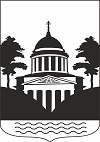 Российская ФедерацияНовгородская областьДУМА ЛЮБЫТИНСКОГО МУНИЦИПАЛЬНОГО РАЙОНА РЕШЕНИЕО  внесении изменений в Положение  о Молодежном совете при  Думе муниципального районаПринято Думой муниципального района 19.10.2018 годаДума муниципального районаРЕШИЛА:	1. Внести в Положение о Молодежном совете при  Думе муниципального района утвержденное решением Думы муниципального района от  № 225, следующие изменения:	- пункт 4.1 раздела 4 изложить в редакции:«4.1 Молодежный совет формируется из школьников, учащихся средних учебных заведений, студентов ВУЗ, работающей молодёжи, лиц, заинтересованных в   совместном решении задач молодёжной политики, проживающих на территории района, в возрасте от 14 до 35 лет.»2. Настоящее решение опубликовать в бюллетене «Официальный вестник», на сайте Администрации Любытинского муниципального района в информационно-коммуникационной сети Интернет».  Заместитель Председателя Думы муниципального района                                    И.Л.Трошкова  19.10.2018№ 255Глава муниципального района                                               А.А.Устинов